1. Заполните пробелы в следующих предложениях.Основной объект делопроизводства — …Делопроизводство — процесс …, … и … документа.… называются документы, в которых зафиксированы исходные данные. … называются документы, в которые собирают данные из нескольких … документов.2. Найдите ошибки в следующих предложениях:2.1. Документ, созданный лицом вне сферы его служебной деятельности или выполнения общественных обязанностей, называется личным.2.2. Служебный документ – это документ, используемый в текущей деятельности организации.3. Перечисленные ниже документы распределите по четырем группам: бухгалтерские, кадровые, юридические, организационные приходный кассовый ордер; приказ о приеме на работу; положение о канцелярии; квартальный баланс; претензия от фирмы-партнера по качеству продукции; акт о нарушении трудовой дисциплины; должностная инструкция секретаря; счет-фактура; исковое заявление в арбитражный суд; приказ о премировании работника; положение о корпоративной культуре; протокол заседания аттестационной комиссии.4. Написать объяснительную записку по поводу опоздания на урок.1. Заполните пробелы в следующих предложениях.Основной объект делопроизводства — …Делопроизводство — процесс …, … и … документа.… называются документы, в которых зафиксированы исходные данные. … называются документы, в которые собирают данные из нескольких … документов.2. Найдите ошибки в следующих предложениях:2.1. Документ, созданный лицом вне сферы его служебной деятельности или выполнения общественных обязанностей, называется личным.2.2. Служебный документ – это документ, используемый в текущей деятельности организации.3. Перечисленные ниже документы распределите по четырем группам: бухгалтерские, кадровые, юридические, организационные приходный кассовый ордер; приказ о приеме на работу; положение о канцелярии; квартальный баланс; претензия от фирмы-партнера по качеству продукции; акт о нарушении трудовой дисциплины; должностная инструкция секретаря; счет-фактура; исковое заявление в арбитражный суд; приказ о премировании работника; положение о корпоративной культуре; протокол заседания аттестационной комиссии.4. Написать объяснительную записку по поводу опоздания на урок.Объяснительная записка - это документ, в котором работник объясняет причины невыполнения какого-либо поручения, нарушения трудовой или производственной дисциплины.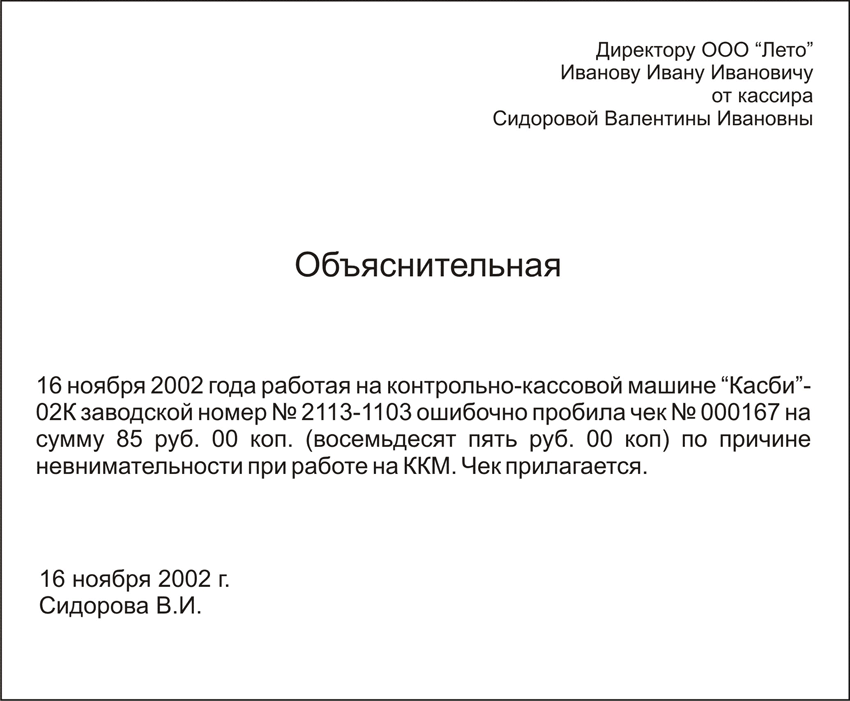 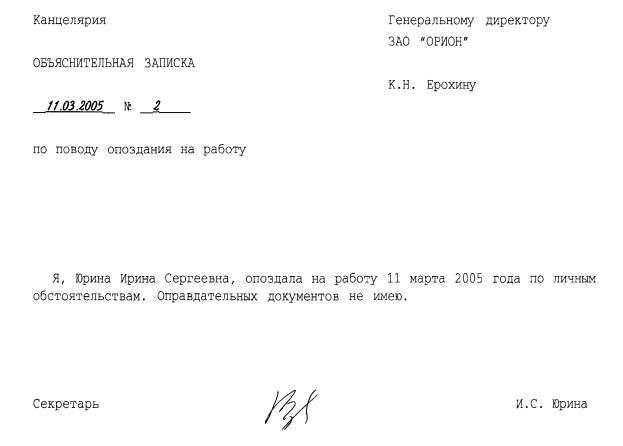 